УВЕДОМЛЕНИЕо фактах обращения в целях склонения работника МАУДО «СЮТ»к совершению коррупционных правонарушенийСообщаю, что:1.(обстоятельства склонения к совершению коррупционного правонарушения,дата, место, время склонения к совершению коррупционного правонарушения)2,     (все известные сведения о лице, склоняющем к совершению коррупционного правонарушения)(сущность предполагаемого коррупционного правонарушения)4.(способ склонения к совершению коррупционного правонарушения)5.(дополнительные имеющиеся по факту склонения к совершению коррупционного правонарушения сведения)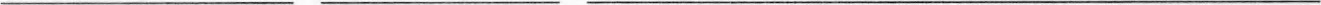          (дата)	                          (подпись)	                                       (инициалы и фамилия)Регистрационный: №_______  от «___»__________20___    г.          (должность лица, зарегистрировавшего (подпись) (инициалы и фамилия) уведомление)Приложение № 1 к Положению о порядке уведомления работодателя о фактах обращения в целях склонения     работника	совершению коррупционных правонарушений или о ставшей известной работнику информации о случаях совершения коррупционных правонарушений другими работниками, контрагентами организации или иными лицами_____________________________(должность, Ф.И.О. представителя нанимателя (работодателя)от_____________________________________________________________________________________  (отметка об ознакомлении)                                                                 (Ф.И.О., должность)